Grammar Lesson Plan 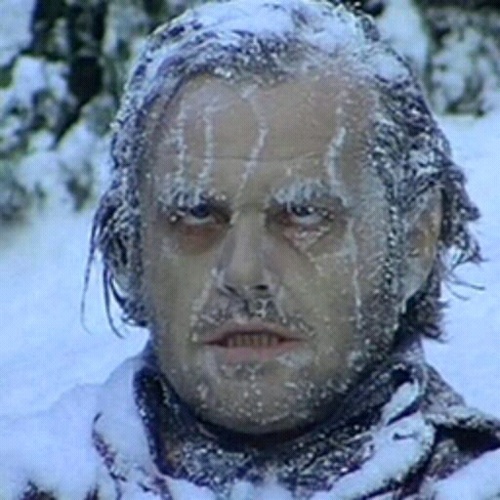   Cold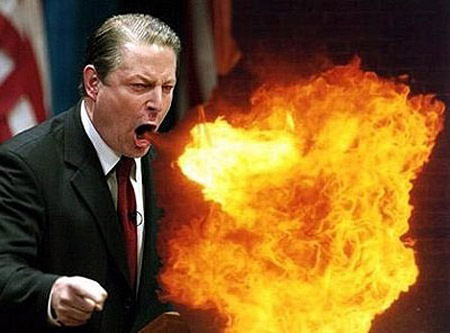 AngryFill in the blanks by choosing the appropriate adjective.1. Your mistake is ____________ (understandable / understanding)2. You should be __________of others. (considerable / considerate)happy  natural  expensive  useful gorgeous  tired  capable  friendly3. This picture looks more _________than that one. 4. advertising cost seems relatively __________in the long run.5. Our employees are ___________ of dealing with customer complaints politely.6. I’m looking for someone who should be _________ and kind.7. Naver is ________website providing all of information.8. Erin teacher is so__________. (lol)9. what’s wrong with you? You look _______. 10. I always feel ________ when the sun is shining. Put an adjective in the appropriate position.11.A beautiful table. (wooden / round) _____________________________12.A new sweater (green) ________________________________13.An old painting (interesting / Japanese)____________________________14. A small umbrella (red / yellow) ____________________________15. A red car (old / little)________________________ □ Listening   □ Speaking   □ Reading   ■ Grammar  □ WritingAdjectiveInstructor: Erin MoonLevel:Upper intermediateStudents:15Length:30 MinutesMaterials:▷Worksheet (Fill in the blanks_15 copies)▷Wall chart for explaining about adjective ▷Adjective order ▷Pictures of describing emotions▷Empty papers▷White board, markers and tapeAims:Main aim Students will improve their grammar skill by having students tall about adjectiveSecondary aims Students will talk about adjective by having students do worksheetPersonal aim  I want to improve my teaching paceLanguage Skills:Reading All students are going to read the blank worksheetListening All students are listening to others diary and partner’s opinionSpeaking Students are going to talk with their partner to discuss writing diary andpresent their diary to all students.Writing All students are going to fill in the blank on worksheet. Language Systems:Lexix Many words used in explaining about adjective	Functional Making conversation with partnerPhonology  (None to discuss)Grammatical Teacher will explain the rule of position and using order Discourse (None to discuss)Assumptions: All students are elementary school studentsAll students don’t know what is adjectiveAssumptions: All students are elementary school studentsAll students don’t know what is adjectiveAnticipated Errors and Solutions:Errors▷Students may have difficulty in understanding the meaning Solutions▶Teacher provides more examples▷If students need more time to finish their activity ▶Teacher can be flexible with the time as giving students more time to finish their activity▷If students finish their tasks earlier than     Anticipated.▶Teacher can do SOS activityReferences:▷ Grammar in use intermediate_Cambridge  ▷ www.Google.co.krLead-InLead-InLead-InMaterials: Board, marker, pictures of describing something (angry, cold)Materials: Board, marker, pictures of describing something (angry, cold)Materials: Board, marker, pictures of describing something (angry, cold)TimeSet UpProcedure2minWhole classHello! How’s your dinner everyone?. Lead-inChloe! How’s whether today?Julie! When you fight with your friends, how do you feel?Ann! Could you tell me one thing about your personality?  Pre-ActivityPre-ActivityPre-ActivityMaterials: worksheet for fill in the blank, white board, markers, wall chartsMaterials: worksheet for fill in the blank, white board, markers, wall chartsMaterials: worksheet for fill in the blank, white board, markers, wall chartsTimeSet UpProcedure6min3min2minWhole classIndividual workIndividual workExplicitingI have a question.What do you call a grammar element which describe feeling or whether or personality like this? Yes, that’s right. That is an Adjective. Here is one sentence.“ Marcelo looks quite serious, but he is very humorous. “In this sentence, what is adjective?Yes, serious and humorous are adjective.An adjective is a word such as ‘big’, ‘pretty’ or ‘financial’that describes a person or thing or give extra information about them.And an adjective modifies a noun or a pronoun by describing, identifying or quantifying words. For example, cute, happy, exhausted etcetera.And by adding –able, -ly, -ous, -ive, -ful, -al at the end of noun or verb, can make an adjective. CCQI have a question.Is perfectly an adjective? Is friendly an adjective?Sometimes this is confusing, but friendly, lovely, lonely, costly are an adjective not adverb.The adjective usually come before nouns or after linking verb.If you use several adjective at the same time, you need to follow this order. I’ll show you one example.I want to buy one nice big round new white Korean brick house. CCQIf I say “I want to eat one red small apple.” Is it right? Or If I say “I want to eat one small red apple” is it right?Yeah~ very good.OK. from now on, we are going to fill in the blank on worksheet about appropriate adjective. InstructionAfter I finish passing the worksheet, you can start to fill in the blanks Individually. I’ll give you 2 minutes.ICQSWhat are you going to do?Are you working individually?How much time do you have?I don’t want you to start, until I finish passing worksheet.Explicit icqsAre you going to start when I say go?Are you going to start before I passing the worksheet? Ok. Go! Time management1minutes left! 30 seconds! 10 seconds! Finished~! Mary, can you read the number one first?All students read the one question by turn.  Good job everybody. IS there a question?Main ActivityMain ActivityMain ActivityMaterials: empty papers, markerMaterials: empty papers, markerMaterials: empty papers, markerTimeSet UpProcedure2min5min3minWhole classPair workThere are some adjective. Read adjectiveInstructionUsing these, make a short diary with your partner.__,__ together…….Any contents are OK. I’ll give you 5minutes. ICQSWhat are you going to do?Are you working individually?How much time do you have?OK. I don’t want you to start, until I finish passing the papers.Explicit icqsAre you going to start as soon as you got the paper?Are you going to start when I say go?Go! Time management3minutes left! 1minutes left! 10 seconds! Finished~! Ann and judy, can you share your diary? Wow well done guys. Post ActivityPost ActivityPost ActivityMaterials: rolling…..something(I don’t know what it’s called) Materials: rolling…..something(I don’t know what it’s called) Materials: rolling…..something(I don’t know what it’s called) TimeSet UpProcedure5minIndividuallyExplicitingDo you know what is it? It is ____________. (I don’t know what it’s called..)There are some adjective. Like this, snap your finger and make arrow spin.Then, you make a one sentence by using chosen word on the spot.ICQSWhat are you going to do?Are you working individually? Justin, you want to be a first? Very good job! Students. SOS ActivitySOS ActivitySOS ActivityMaterials: board, marker Materials: board, marker Materials: board, marker TimeSet UpProcedure2minWhole classDo you know “Hang man” game? It’s kind of guessing game. I’ll give the number of letters and category of the word,You can guess whole word by selecting any lettersLike this way you complete the word.If you suggest letter does not occur in the word, I’ll draw one element of the hanged man.  How many letters are there?Ok. Cherry start! No… there is not… sorry…. Yes! The answer is AWESOME. Today you are a very awesome. And I didn’t hear any mistake.So, thank you for your participating.